__________________________________________________________________                    ҠАРАР                                                          ПОСТАНОВЛЕНИЕ            16 март 2023 йыл                       № 23                  16 марта 2023 годаО внесении изменений в Положение о комиссии по соблюдению требований к служебному поведению муниципальных служащих аппарата Совета и Администрации сельского поселения Камеевский сельсовет муниципального района Мишкинский Республики Башкортостан и урегулированию конфликта интересов», утверждённого постановлением администрации сельского поселения Камеевский сельсовет муниципального района Мишкинский район Республики Башкортостан от 22 декабря 2017 года № 136В соответствии с п 17.5 Указа Президента Российской Федерации от 01.07.2010 № 821 «О комиссиях по соблюдению требований к служебному поведению федеральных государственных служащих и урегулированию конфликта интересов», Администрация сельского поселения Камеевский сельсовет муниципального района Мишкинский район Республики Башкортостан п о с т а н о в л я е т:1. Внести в Положение о комиссии по соблюдению требований к служебному поведению муниципальных служащих аппарата Совета и Администрации сельского поселения Камеевский сельсовет муниципального района Мишкинский Республики Башкортостан и урегулированию конфликта интересов», утверждённого постановлением администрации сельского поселения Камеевский сельсовет муниципального района Мишкинский район Республики Башкортостан от 22 декабря 2017 года № 136 следующие изменения:1.1. в п. 16.5 Положения изложить в новой редакции:16.5. При подготовке мотивированного заключения по результатам рассмотрения обращения, указанного в абзаце втором подпункта "б" пункта 16 настоящего Положения, или уведомлений, указанных в абзаце пятом подпункта "б" и подпункте "д" пункта 16 настоящего Положения, должностные лица кадрового подразделения государственного органа имеют право проводить собеседование с государственным служащим, представившим обращение или уведомление, получать от него письменные пояснения, а руководитель государственного органа или его заместитель, специально на то уполномоченный, может направлять в установленном порядке запросы в государственные органы, органы местного самоуправления и заинтересованные организации, использовать государственную информационную систему в области противодействия коррупции "Посейдон", в том числе для направления запросов. Обращение или уведомление, а также заключение и другие материалы в течение семи рабочих дней со дня поступления обращения или уведомления представляются председателю комиссии. В случае направления запросов обращение или уведомление, а также заключение и другие материалы представляются председателю комиссии в течение 45 дней со дня поступления обращения или уведомления. Указанный срок может быть продлен, но не более чем на 30 дней.2. Опубликовать настоящее постановление на официальном сайте сельского поселения Камеевский сельсовет МР Мишкинский район РБ (http://камеево.рф/) и на информационном стенде по адресу: с. Камеево, ул. Центральная, 1.3.   Контроль исполнения настоящего постановления оставляю за собой. Глава сельского поселения  Камеевский сельсовет                                                                            Г.А.БайдимировБашкортостан РеспубликаhыМишкә районымуниципаль районынынКәмәй аулы советыАуыл биләмәhеХәкимиәте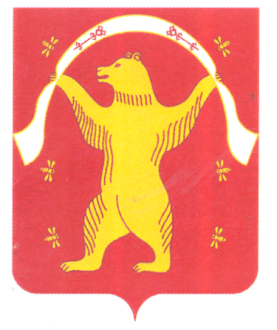 АдминистрацияСельского поселения Камеевский сельсоветмуниципального районаМишкинский районРеспублика Башкортостан